Лист Мёбиуса
Ссылки 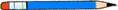 Википедия А вот здесь ролик про Бутылку Клейна Видео. Это лента Мебиуса в пространстве. Можно попасть внутрь бутылки не переходя через край. Сюрпризы листа Мёбиуса. Квант. Опыты с листом Мебиуса.